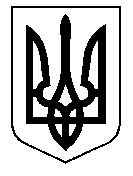 У К Р А Ї Н А Кам’янсько-Дніпровська міська радаКам’янсько-Дніпровского району Запорізької областіДесята сесія восьмого скликанняР І Ш Е Н Н Я09 лютого 2018 року         м.Кам’янка-Дніпровська                № 58Про погодження надання надр у користування	Керуючись ст. 33 Закону України «Про місцеве самоврядування в Україні», ст. 10 Кодексу України про надра, на підставі листа Запорізької обласної ради від 30.01.2018 року № 0196/01-05 та наданих документів комунального підприємства «Водоканал» Кам’янсько – Дніпровської районної ради Запорізької області, з метою задоволення соціальних потреб щодо водопостачання на території Кам’ясько – Дніпровської об’єднаної територіальної громади, міська рада в и р і ш и л а:	1. Погодити можливість та доцільність геологічного вивчення, у тому числі дослідно – промислову розробку питних підземних вод ділянок водозабору комунального підприємства «Водоканал» Кам’янсько –Дніпровської районної ради Запорізької області (свердловини №№ 1, 1а, 2, 2а, 3, 4, 5, 1010-В, 1011-В), які розташовані на території Кам’янсько –Дніпровської об’єднаної територіальної громади Кам’янсько – Дніпровського району Запорізької області.	2. Направити це рішення до Запорізької обласної ради.	3. Контроль за виконанням рішення покласти на постійну комісію міської ради з питань регулювання земельних відносин та охорони навколишнього середовища. Міський голова                                                                  В.В. Антоненко